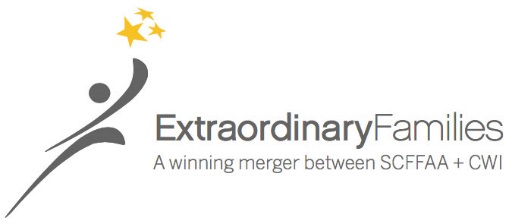    APPLICATION FOR FOST/ADOPT HOME STUDY PART IIThis attachment is to be completed by each individual applicant as a supplement to the Foster/Adoption Parent Application.Name: ________________________________________________________________________FAMILY BACKGROUND                                               Parent 1                                                  Parent 2Name:  _______________________________________________________________________Address:  _____________________________________________________________________               ______________________________________________________________________Age:  _________________________________________________________________________Occupation:  ___________________________________________________________________Health: _______________________________________________________________________If Deceased,   Date & Cause of Death: __________________________________________________________Brothers and Sisters (listed in order of age, use a separate page if more than five)                                                                Marital       Name                            City/State                    Age          Occupation          Status          Sex________________________________________________________________________________________________________________________________________________________________________________________________________________________________________________________________________________________________________________________II.  MARITAL/DOMESTIC PARTNERSHIP HISTORYDate/Place of former marriage/registered partnership:  __________________________________Name of former spouse: __________________________________________________________Date/Place terminated: ___________________________________________________________III.  EDUCATIONAL BACKGROUND (High school and higher education, if applicable):Name of School                        Field of Study                     Degree                    Graduation Date__________________________________________________________________________________________________________________________________________________________________________________________________________________________________________ IV.  EMPLOYMENT HISTORY (past 10 years)Company Name                                        Job Title                                 Dates of Employment________________________________________________________________________________________________________________________________________________________________________________________________________________________________________________________________________________________________________________________Have you ever been fired or laid off from a place of employment:     Yes    NoV.  MILITARY SERVICEBranch of Service ___________________________ Type of Discharge ____________________Period of Service  ___________________________ Present Status  _______________________VI.  COMMUNITY INTEREST AND HOBBIES (Organizations in which you are active,       hobbies that you like)__________________________________________________________________________________________________________________________________________________________________________________________________________________________________________VII.  FINANCIAL INFORMATION (both applicants, where applicable)         INSURANCE (Life/Health/Accident, etc.)         Face Amount        Name of         Company                   Type of Policy            Mo. Payment        of Policy             Insured        __________________________________________________________________________________________________________________________________________________________________________________________________________________________________________REAL PROPERTY (Real Estate)                Description/Address			      Value	                   Balance Owed__________________________________________________________________________________________________________________________________________________________________________________________________________________________________________SAVINGS AND OTHER TYPES OF INVESTMENTS________________________________________________________________________________________________________________________________________________________________________________________________________________________________________________________________________________________________________________________ Have you ever declared bankruptcy?       Yes    NoIf so, please advise dates: __________________________________VIII.  MISCELLANEOUS INFORMATION (other information to know you better) Citizenship/Country: ____________________________________________________________Number of Years in California: ____________________________________________________IX.  INDIVIDUAL PROFILE A.  What creates stress for you? ________________________________________________________________________________________________________________________________________________________________________________________________________________ B.  How do you cope with stress?_______________________________________________________________________________________________________________________________________________________________________________________________________________ C.  How would you describe your ability to communicate with others? _________________________________________________________________________________________________________________________________________________________________________________ D. What are you doing to continue developing as an individual? ______________________________________________________________________________________________________________________________________________________________________________________ E.  Describe the happiest time in your life ________________________________________________________________________________________________________________________________________________________________________________________________________ F. Describe the saddest time in your life ___________________________________________________________________________________________________________________________G. The one word that best describes you is ___________________________________________H. Your greatest strengths are   __________________________________________________________________________________________________________________________________ I.  Your limitations are _________________________________________________________________________________________________________________________________________ X.  FAMILY RELATIONSA.  How do you show the following emotions?Happiness _____________________________________________________________________Love/Affection _________________________________________________________________Anger ________________________________________________________________________Disappointment ________________________________________________________________Frustration ____________________________________________________________________Sadness/Depression _____________________________________________________________Stress ________________________________________________________________________B.  How are decisions made in your family? ______________________________________________________________________________________________________________________________________________________________________________________________________C.  What causes arguments and how are they resolved?   ____________________________________________________________________________________________________________________________________________________________________________________________D.  How are the chores of daily living divided in your home?  ________________________________________________________________________________________________________________________________________________________________________________________E.  Where would you turn to help if your family had a major financial, emotional, or health problem?__________________________________________________________________________________________________________________________________________________________________________________________________________________________________XI.  CURRENT FAMILY FUNCTIONING A.  What does your family do for recreation? _______________________________________________________________________________________________________________________B.  What religious rituals do you follow? _________________________________________________________________________________________________________________________C.  What holidays do you celebrate with regularity? __________________________________________________________________________________________________________________D.  What are your eating habits (time, special foods, who eats together, etc.)? _______________ ______________________________________________________________________________E.  What does your average day look like? ___________________________________________ __________________________________________________________________________________________________________________________________________________________________________________________________________________________________________XII.  FOSTERINGA.  What do you think will be the most positive change that foster care will have on you?______ ____________________________________________________________________________________________________________________________________________________________B.  What about foster care do you anticipate will be the most difficult for you?_______________ ____________________________________________________________________________________________________________________________________________________________C.  If a child placed with you were fearful of your pet(s), or was allergic to the pet(s), what would you do?  _________________________________________________________________ ____________________________________________________________________________________________________________________________________________________________XIII.  EXPECTATIONS AND ATTITUDESA.  What are your expectations of foster care?  ______________________________________________________________________________________________________________________ B.  What are your own children’s expectations of foster care? __________________________________________________________________________________________________________ C.  How would you react to:1.  Bedwetting  _______________________________________________________________________________________________________________________________________________2.  Lack of cleanliness  _________________________________________________________________________________________________________________________________________3.  Emotional withdrawal _______________________________________________________________________________________________________________________________________4.  Under achievement _________________________________________________________________________________________________________________________________________5.  Hyperactivity ______________________________________________________________________________________________________________________________________________6.  Aggressive/hostile behavior___________________________________________________________________________________________________________________________________7.  Lying ____________________________________________________________________________________________________________________________________________________8.  Stealing __________________________________________________________________________________________________________________________________________________9.  Need for independence/self-reliance __________________________________________________________________________________________________________________________________________________________________________________________________________10. Sexual acting out  __________________________________________________________________________________________________________________________________________ D.  What behaviors do you respond to most favorably  ________________________________________________________________________________________________________________most unfavorably? ____________________________________________________________________________________________________________________________________________XIV.   INTER-RACIAL AND CROSS-CULTURAL PLACEMENTSA.  Would you be willing to provide foster care for a child of a different religion?   Yes    NoIf “yes”, would you be able to help a child continue in a religion other than yours?  Yes    NoHow would you do this?  _______________________________________________________________________________________________________________________________________B.  Would you be willing to provide foster care for a child of a different race or ethnicgroup?         Yes    NoI/We are interested in raising a child whose racial/cultural background may be: (  )  Caucasian		(  )  African American		(  )  Hispanic(  )  Bi-racial only	(  )  Native American		(  )  Other(  ) Asian.  State preference, if any _________________________Describe your knowledge or interest in the culture(s) of the child you would like to fost/adopt.________________________________________________________________________________________________________________________________________________________________________________________________________________________________________________________________________________________________________________________Describe your exposure to the culture(s) of the child you would like to fost/adopt (past and present experiences).________________________________________________________________________________________________________________________________________________________________________________________________________________________________________________________________________________________________________________________What experience do you have dealing with prejudice or with being treated differently?   How might your experience help you in raising a child of a different racial/cultural background?________________________________________________________________________________________________________________________________________________________________________________________________________________________________________________________________________________________________________________________How would you maintain your child’s participation in their cultural heritage when it is different from your own?________________________________________________________________________________________________________________________________________________________________________________________________________________________________________________________________________________________________________________________Why is it important to raise a child with exposure to their own cultural heritage?_______________________________________________________________________________________________________________________________________________________________________________________________________________________________________________________________________________________________________________________I understand that this is part of an application that is preliminary to a home study.  It’s purpose is to determine whether a home study will be processed.I hereby certify, under penalty of perjury under the laws of the State of California, that the above information is true and correct.Signature __________________________________      Date ___________________________